  MĚSTSKÁ ČÁST PRAHA 17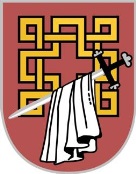   ÚŘAD MĚSTSKÉ ČÁSTI  Odbor životního prostředí a dopravy  Žalanského 291/12b  163 02 Praha 6ŽÁDOST O POVOLENÍ PŘIPOJENÍ
SOUSEDNÍ NEMOVITOSTI K POZEMNÍ KOMUNKACIpodle § 10 zákona č. 13/1997 Sb., o pozemních komunikacích, ve znění pozdějších předpisůV Praze dne ………………………		 ……………………………………		podpis žadatelePřílohy žádosti2x dokumentace – technická zpráva, příčný řez komunikací, přehledná situace – rozhledové poměry a vlečné křivky souhlas vlastníka komunikaceplná moc k jednání jménem žadatele (je-li zastoupen)Vydání povolení k připojení sousední nemovitosti k místní komunikaci podléhá podle zákona č. 634/2004 Sb., o správních poplatcích, ve znění pozdějších předpisů, a jeho přílohy – Sazebníku správních poplatků, položky 36, zaplacení správního poplatku ve výši 500 Kč.ŽADATELDATUM NAROZENÍ / IČBYDLIŠTĚ / SÍDLOTEL. / IDDS PŘIPOJENÍ ZŘÍZENÍ ÚPRAVA ZRUŠENÍPOZ. PARC. Č., K. Ú.POZEMNÍ KOMUNIKACEÚČEL PŘIPOJENÍ (DŮVOD)